Schulinternes Curriculum für die Sekundarstufe 1Geschwister-Scholl-Gymnasium Velbert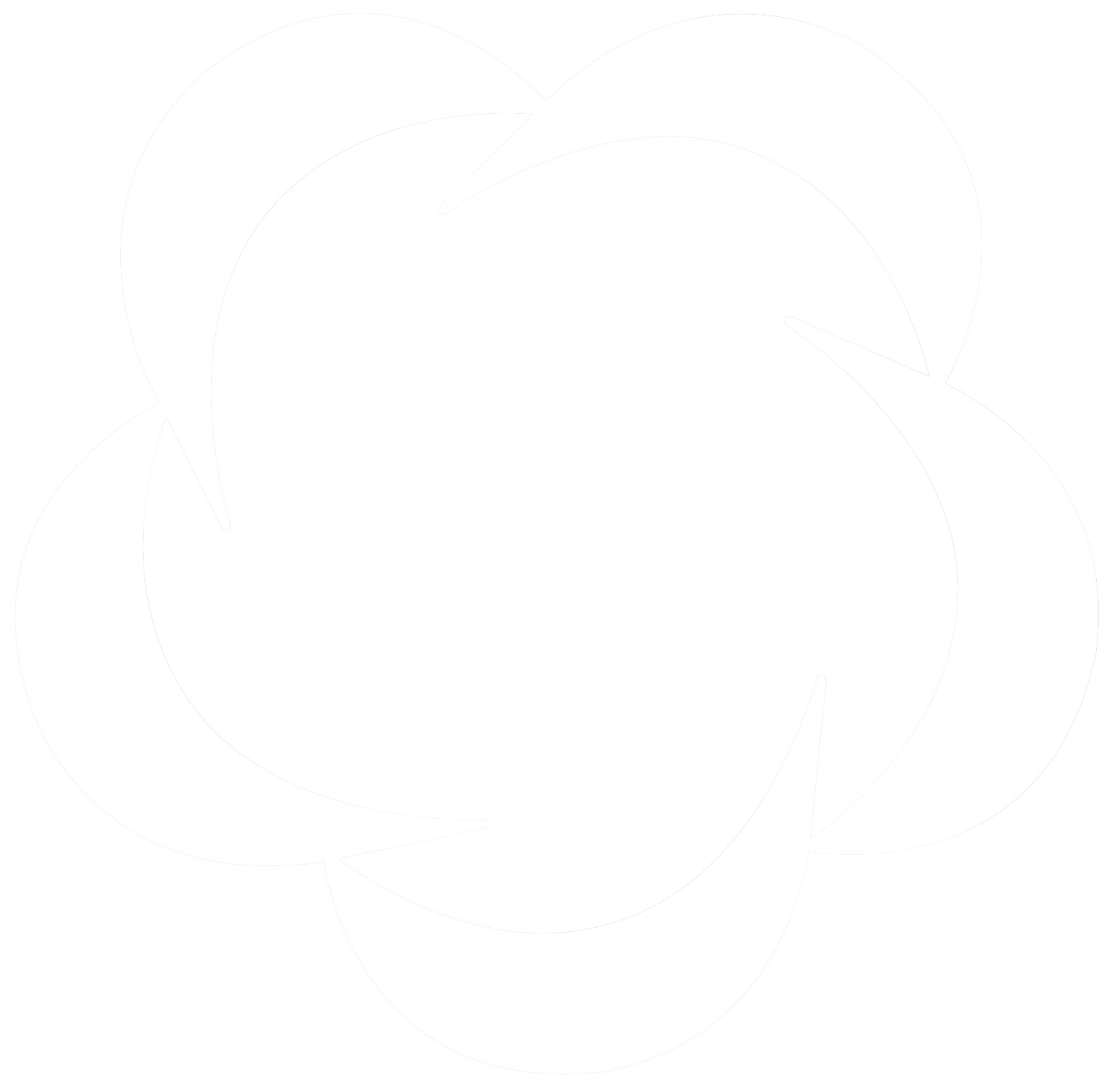 Fach ErdkundeStand: 18.03.19Inhalt: 1.	Ziele und Aufgaben des Fachs Erdkunde	32.	Rahmenbedingungen der fachlichen Arbeit	33.	Entscheidungen zum Unterricht	43.1 	Übersichtsraster Unterrichtsvorhaben – Klasse 5	43.2 	Konkretisierung der Unterrichtsvorhaben	63.3 	Übersichtsraster Unterrichtsvorhaben - Klasse 7	153.4.	Übersichtsraster Unterrichtsvorhaben - Klasse 8                       	                     173.5.	Übersichtsraster Unterrichtsvorhaben - Klasse 9                         	                     193.6.	Übersichtsraster Unterrichtsvorhaben - Klasse 10                        	                     213.7. 	Leistungsbewertung                                                                        	                     234.	Fächerübergreifende Aspekte	255.	Beitrag zur Umwelterziehung	256.	Einsatz digitaler Medien im Unterricht	257.	Methoden im Unterricht	258.	Exkursionen und außerschulische Lernorte	259.	Das Fach Erdkunde im Kontext der Europaschule	2610.	Beitrag des Fachs im Rahmen der Ganztagsschule	2611.	Gender Mainstreaming	2612.     BEITRAG DES FACHES ERDKUNDE ZUR VERBRAUCHERBILDUND…………………… 27Ziele und Aufgaben des Fachs ErdkundeEs ist die Eigentümlichkeit wichtiger Entdeckungen, dass sie zugleich den Kreis der Eroberungen und die Aussicht in das Gebiet, das noch zu erobern bleibt, erweitern. (Alexander Freiherr von Humboldt (1769 - 1859), deutscher Naturforscher, Begründer der physischen Geographie) Und tagein/tagaus erweitert jeder von uns seine Entdeckungen und seinen Horizont. Die Welt auf der wir leben bietet eine unendliche Fülle von Unbekanntem, die Entdeckung eröffnet daraufhin neue Felder, welche von uns zu erschließen sind. Erdkunde als Unterrichtsfach hat sich stark gewandelt, weg von einer länderkundlichen Betrachtung, hin zu einer modernen, problemorientierten Wissenschaft. Sie arbeitet mit den Entdeckungen der „Alten Tage“, der Erweiterung unserer Landkarten und länderkundlichen Bildung, indem die sich ergebenden Probleme erörtert und analysiert werden. War der Hindukusch zu Karl Mays Zeiten ein unbekanntes Wagnis, weil die Völker und Stämme, deren Kulturen und Sprachen, unerforscht waren, so ist er es heute immer noch, unbekannt und ein Wagnis, da die Menschheit gewachsen, die Toleranz gegenüber Vielfältigkeit nicht selbstverständlich ist und sich die Vernetzung von Wissen im Aufbauprozess befindet. Topografie, Länderkunde, kulturelle und sprachliche Verständigkeit, Kartographie, Wetter- und Klimaforschung, Geologie, dies alles sind klassische Arbeitsfelder der Geographie wie sie auch im heutigen Unterricht voranstehen. Allerdings mit dem Fokus, Weltoffenheit, Vernetztes Sehen und Denken, Globales Lernen, kurz: den Blick über den Tellerrand zu fördern und zu schärfen. Bedeutsam sind diese Aspekte um auf die Probleme der heutigen Welt, wie geopolitische Konflikte, globale wie regionale ökologische Konfliktfelder, Entwicklungsunterschiede und deren Auswirkungen und vieles mehr aufmerksam zu machen und um den nächsten Generationen nachhaltiges Handeln zu ermöglichen für eine zukunftsfähige Erde.Rahmenbedingungen der fachlichen ArbeitAm Geschwister-Scholl-Gymnasium wird in Erdkunde außer in der Jahrgangsstufe 6 durchgehend unterrichtet, so dass wir den Schüler*Innen stets den Blick auf die Vorgänge auf unserer Erde, insbesondere aktuelle Prozesse wie Tsunamis, Hochwasser, geopolitische Konflikte des Nahen Ostens etc., ermöglichen. Damit werden wichtige Teilkompetenzen in den ökologischen, sozialen und ökonomischen Bereichen gefördert um den Weg hin zu einem aufgeklärten, weltoffenen und mit einer kritischen Raumverhaltenskompetenz ausgestatteten Menschen zu ebnen.Entscheidungen zum Unterricht3.1 Übersichtsraster Unterrichtsvorhaben - Klasse 53.2 Konkretisierung der Unterrichtsvorhaben3.3 Übersichtsraster Unterrichtsvorhaben - Klasse 73.4 Übersichtsraster Unterrichtsvorhaben - Klasse 83.5 Übersichtsraster Unterrichtsvorhaben - Klasse 9     (Klasse 9 und 10 sind noch nicht aktualisiert, wird in 3/2022 bearbeitet))3.6 Übersichtsraster Unterrichtsvorhaben - Klasse 103.7 Grundsätze der LeistungsbewertungDie rechtlich verbindlichen Grundsätze der Leistungsbewertung sind im Schulgesetz (§48 SchulG) sowie in der Ausbildungs- und Prüfungsordnung für die Sekundarstufe I (§ 6 APO – SI) bzw. Sekundarstufe II (§ 13 bis 17 APO-GOSt) dargestellt. Da im Pflichtunterricht des Faches Erdkunde in der Sekundarstufe I keine Klassenarbeiten vorgesehen sind, erfolgt die Leistungsbewertung ausschließlich im Beurteilungsbereich „Sonstige Leistungen im Unterricht“. Dabei bezieht sich die Leistungsbewertung insgesamt auf die im Zusammenhang mit dem Unterricht erworbenen Kompetenzen. Zu den Bestandteilen der „Sonstigen Leistungen im Unterricht“ zählen u.a. mündliche Beiträge zum Unterricht (z.B. Beiträge zum Unterrichtsgespräch, Kurzreferate), schriftliche Beiträge zum Unterricht (z.B. Protokolle, Materialsammlungen, Hefte/Mappen),  kurze schriftliche Übungen sowie Beiträge im Rahmen eigenverantwortlichen, schüleraktiven Handelns(z.B. Rollenspiel, Befragung, Erkundung, Präsentation). Beurteilungskriterien: Der Bewertungsbereich „Sonstige Leistungen im Unterricht“ erfasst die Qualität und die Kontinuität der mündlichen und schriftlichen Beiträge im unterrichtlichen Zusammenhang. Mündliche Leistungen werden dabei in einem kontinuierlichen Prozess vor allem durch Beobachtung während des Schuljahres festgestellt. Dabei ist zwischen Lern- und Leistungssituationen im Unterricht zu unterscheiden. Gemeinsam ist den zu erbringenden Leistungen, dass sie in der Regel einen längeren, zusammenhängenden Beitrag einer einzelnen Schülerin bzw. eines einzelnen Schülers oder einer Schülergruppe darstellen, er je nach unterrichtlicher Funktion, nach Unterrichtsverlauf, Fragestellung oder Materialvorgabe einen unterschiedlichen Schwierigkeitsgrad haben kann. Für die Bewertung dieser Leistungen ist die Unterscheidung in eine Verstehensleistung und eine vor allem sprachlich repräsentierte Darstellungsleistung hilfreich und notwendig. Quelle (verändert): Ministerium für Schule und Weiterbildung des Landes Nordrhein-Westfalen (Hrsg.) (2007): Kernlehrplan für das Gymnasium – Sekundarstufe I (G8) in Nordrhein-Westfalen. Erdkunde, S. 32 f.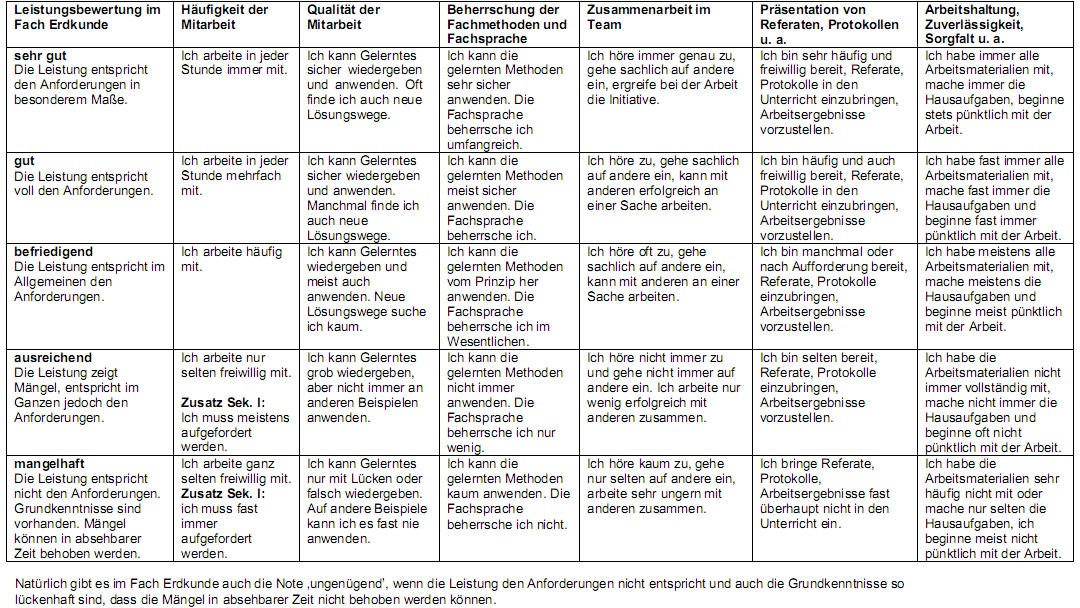 Fächerübergreifende AspekteErdkunde stellt von Natur aus die Vereinigung unterschiedlicher Disziplinen dar und eignet sich insbesondere für fächerübergreifendes Arbeiten. Der Umgang mit Karten, ihre Erstellung sowie ihr Lesen und ihre Interpretation erfordern den Umgang mit mathematischen Grundsätzen sowie künstlerischem Verständnis. Blicke in die Geschichte sind erforderlich um aktuelle Ereignisse durchdringender verstehen zu können und die politischen oder sozialwissenschaftlichen Handlungen einordnen zu können. Betrachtet man etwa den Sahelraum und die dortig lebenden Tuareq, deren Lebensweise geprägt ist von der Unbarmherzigkeit der Wüste und der steigen Suche nach geeigneten Weidegründen, so kann nachvollzogen werden, dass koloniale Grenzziehungen Konflikte hervorrufen. Wird hierzu ein biologisch-ökologischer Blickwinkel hinzugezogen, so lässt sich das Konfliktfeld „Versorgung mit Wasser“ zeitlich und räumlich in viele Richtungen übertragen. Am GSG wird aus dem erdkundlichen Bereich weiterhin angeboten, in der Jahrgangsstufe 9 und 10 das interdisziplinäre Wahlpflichtfach „Geophysik“ zu wählen. Beitrag zur Umwelterziehung„Welche Auswirkungen hat Massentourismus auf unsere Umwelt und welche Alternativen gibt es?“; schon in der Jahrgangsstufe 5 wird auf die Auswirkungen unseres Handelns auf unsere Natur aufmerksam gemacht. Weitere Sensibilisierung zum Thema Umwelterziehung findet etwa bei der Betrachtung verheerender Regenwaldzerstörungen statt, bei welchen die freiwerdende Fläche genutzt wird um Palmölplantagen aufzubauen, damit die Industrieländer ausreichend Frittierfett, Margarine und Biosprit zur Verfügung haben. In vielen Themenfeldern wird in Erdkunde der kritische Blick durch Beispielbetrachtungen gefördert, denn es ist die Aufgabe des Faches, eine Corporate Social Responsibility aufzubauen, also den Nachhaltigkeitsgedanken zu wecken.Einsatz digitaler Medien im UnterrichtDer Erdkundeunterricht findet am GSG in den beiden Erdkunderäumen EKA und EKC statt. Die Ausstattung reicht von PC-Beamer Kombinationen über TV-DVD-Geräte sowie einer reichhaltigen Atlas- und Schulbuchausstattung, welche es den Sekundarstufe I SchülerInnen ermöglicht, ihre Ausleihexemplare für die Heimarbeit aufzubewahren. Das Kontingent an digitalen Medien wie GIS-Programme, digitale Wandkarten und weiteren wächst stetig. Zum Zwecke lebensweltlicher und handlungsorientierter Bezüge sind einige Modelle, etwa zum Leben der Inuit, zum Relief Mexiko-Citys aber auch Gesteinsproben vorhanden. Übungen zur digitalen Orientierung können mit GPS-Geräten durchgeführt werden. Methoden im UnterrichtDie Methodenpalette reicht, auszugsweise, vom Stationen lernen, etwa zum Thema Wüsten der Erde, über maßstabsgetreue Kartenerstellung des Schulgeländes, Rollenspiele im Themenbereich Tourismus, Experimentieren zu klimatischen Gegebenheiten bis hin zu teamfördernden arbeitsteiligen Gruppenarbeiten.Exkursionen und außerschulische LernorteSchüler*Innen der 5. Klasse planen eine Arbeitsexkursion zum Thema „Versorgung durch die Landwirtschaft“.Das Fach Erdkunde im Kontext der Europaschule„Welches waren denn eure Ziele in den letzten Ferien?“ Schon gegen Ende der Jahrgangsstufe 5 erweitert das Fach Erdkunde den Fokus und schaut auf europäische Destinationen, deren Freizeitmöglichkeiten und die Auswirkungen touristischen Handelns in diesen Regionen. Dabei wird flexibel auf schülereigene Ziele eingegangen um den Lebensweltbezug beizubehalten. Die Jahrgangsstufe 7 ist geprägt von der Betrachtung physisch-geographischer Prozesse, wie etwa Vulkanismus und Erdbeben. Dabei wird insbesondere der Blick auf Italien oder die Kanarischen Inseln gelegt. Hierbei kann die innereuropäische Zusammenarbeit bei Krisen betrachtet werden sowie auch die satellitengestützte Identifikation und Auswertung der Krisengebiete mit Techniken der ESA (European Space Agency). Demographische Prozesse, die Alters- und Bevölkerungsstrukturen und -entwicklungen, werden im internationalen, aber auch europäischen Raum betrachtet, wobei die Jahrgangsstufe 8 hier auch Migrationsprozesse kennen lernt. Dabei sind die osteuropäischen Migrationen ein Schwerpunkt, unter anderem hinsichtlich derjenigen Faktoren welche diese Bewegungen auslösen, begünstigen oder auch erschweren. Im Sinne der internationalen Raumverhaltenskompetenz als globalem Aspekt des Lehrplans stellen diese Beispiele Auszüge dar, in welchen Verflechtungen im erdkundlichen Unterricht zum Thema „Europa“ hergestellt werden können.Beitrag des Fachs im Rahmen der GanztagsschuleIm Rahmen des Erziehungskonzeptes des Geschwister-Scholl-Gymnasiums wird den Schüler*Innen Material zum Thema Europäische Union in den Stunden der Nacharbeit zur Verfügung gestellt. Durch dieses wird eine Auseinandersetzung mit den Institutionen und den Zielen und Werten der EU ermöglicht. Inhaltlich überschneidet sich das AG-Angebot mit Themenbereichen des Fachs Erdkunde zum Beispiel in der Fair-Trade-AG in Bezug auf soziale, ökonomische und ökologische Verantwortung von Konsumenten und Unternehmen. In der Garten-AG übernehmen die Schüler*Innen in Bezug auf Urban Gardening Verantwortung über eine kleinräumige, gärtnerisch genutzte Fläche im direkten Umfeld.Das Konzept der Lernzeiten und des Drehtürmodell-Projektes ermöglichen individuelle Auseinandersetzungen mit Themen aus dem Bereich des Fachs Erdkunde, die von den Schüler*Innen in Absprache mit der Fachlehrerin bzw. dem Fachlehrer ausgewählt und intensiviert werden. Gender MainstreamingZielsetzung des Gender Mainstreamings im Fach Erdkunde ist eine echte Gleichberechtigung zwischen Jungen und Mädchen innerhalb und außerhalb des Unterrichts. In Bezug auf der Geschlechtergleichstellung in der Gesellschaft bietet das Fach Erdkunde einige Möglichkeiten, auf die Problematik hinzuweisen und diese zu diskutieren. Hierzu zählt u.a. eine Beseitigung von Benachteiligungen durch gezielte Förderung. Im Fach Erdkunde sind u.a. Entwicklungsindikatoren in den Bereichen Bildung, Demographie, Ernährung, Gesundheit, Infrastruktur, Wirtschaft, Human Development Index (HDI), Gender Development Index (GDI) (Inhaltsfeld 7: Innerstaatliche und globale Disparitäten),erläutern Ursachen und räumliche Auswirkungen gesellschaftlich und wirtschaftlich bedingter Migration in Herkunfts- und Zielgebieten, auch unter Berücksichtigung von Geschlechteraspekten (Inhaltsfeld 8: Wachstum und Verteilung der Weltbevölkerung),beurteilen Auswirkungen von Migration für Herkunfts- und Zielgebiete, auch unter Berücksichtigung alters- und geschlechtsspezifischer Aspekte (Inhaltsfeld 8: Wachstum und Verteilung der Weltbevölkerung).Beitrag des Faches Erdkunde zur VerbraucherbildungBis zum Ende der Erprobungsstufe Inhaltsfeld 2: Räumliche Voraussetzungen und Auswirkungen des Tourismus:Die Schülerinnen und Schüler erläutern die Auswirkungen des Tourismus in ökonomischer, ökologischer und sozialer Hinsicht, (VB Ü, VB D, Z3)  erörtern das Konzept des sanften Tourismus und dessen räumliche Voraussetzungen und Folgen, (VB Ü, VB D, Z3, Z6) erläutern ausgewählte Aspekte des Zielkonflikts zwischen ökonomischem Wachstum und nachhaltiger Entwicklung eines Touristenortes. (VB Ü, VB D, Z3)  Klasse 7 Inhaltsfeld 3: Arbeit und Versorgung in Wirtschaftsräumen unterschiedlicher Ausstattung Die Schülerinnen und Schüler erklären Chancen, mögliche Grenzen und Herausforderungen nachhaltigen Wirtschaftens in der Landwirtschaft. (VB Ü, Z3, Z4)erörtern in Ansätzen ihr eigenes auch durch die Digitalisierung geprägtes Konsumverhalten hinsichtlich ökologischer, ökonomischer und sozialer Folgen. (VB Ü, Z1, Z3) Bis zum Ende der Sekundarstufe I Inhaltsfeld 6: Landwirtschaftliche Produktion in unterschiedlichen Klimazonen Die Schülerinnen und Schüler erörtern Gestaltungsoptionen für ein nachhaltigeres Konsumverhalten. (VB Ü, Z3, Z6)  Inhaltsfeld 9: Verstädterung und Stadtentwicklung Die Schülerinnen und Schüler wägen Chancen und Herausforderungen von Stadtumbaumaßnahmen im Kontext sich verändernder sozialer, ökonomischer und ökologischer Rahmenbedingungen ab. (VB D, Z4, Z6)Bezug zum SchulbuchBezug zum SchulbuchBezug zum SchulbuchBezug zum LehrplanBezug zum LehrplanBezug zum LehrplanBezug zum LehrplanBezug zum LehrplanBezug zum LehrplanThemaInhaltRaumbezugInhaltsfeldSchwerpunkteSKMkUkHK1. Erdkunde – wir entdecken die WeltZeit: 5 StundenWas gibt es alles zu entdecken? (S. 8-23)Einführung in die Arbeitsmethoden und –Material im neuen Fach Erdkundeübergreifenda. Himmelsrichtungenb. Nutzung des Atlasc. Vom Satellitenbild zur Karted. Maßstab, Legende, 51,2,3,4,52. Leben in Stadt und Land – in Nordrhein-WestfalenZeit: 8 StundenWo wir leben: Städte und Dörfer in Nordrhein- Westfalen (S.26-31)Wie lebt man in der Stadt? (S. 32-39)Wie leben die Menschen auf dem Dorf?(S. 40-47)Zwei Welten in der Türkei – Istanbul und Agachisar Köyü (S. 54-55)DeutschlandEuropa1. Unterschiedlich     strukturierte       Siedlungena. physiognomische Merkmale von Siedlungen: Bebauungshöhe und - dichte,     Grund- und Aufriss, Baustil, Verkehrswege b. Daseinsgrundfunktionen in Siedlungen: Wohnen, Arbeit, Versorgung, Erholung, Bildung und Mobilität c. Stadt-Umlandbeziehungen:     Berufs-, Einkaufs-,  Ausbildungs- und    Freizeitpendler d. Funktionsräumliche     Gliederung städtischer     Teilräume: City, Wohn- und     Gewerbegebiete,     Naherholungsgebiete e. Städtische Verdichtungsräume     und ländliche Regionen in     Deutschland und Europa1, 3,4,5, 1, 2, 3,4, 51, 2,313a. Versorgung durch die LandwirtschaftZeit: 8 StundenWoher kommen unsere Nahrungsmittel? (S. 58-63)Was bestimmt die Landwirtschaft? (S. 64-73)Wie und warum hat sich die Landwirtschaft verändert?(S. 74-85)Exkursion: Besichtigung eines LW-Betriebes der Region (evtl. Zeitraum tauschen)Deutschland3. Arbeit und     Versorgung in      Wirtschaftsräumen     unterschiedlicher     Ausstattunga. Standortfaktoren des primären     Sektors: Boden, Klima b. Produktionskette von Nahrungsmitteln: Herstellung, Verarbeitung, Transport,     Handel c. Strukturelle Veränderungsprozesse in der Landwirtschaft: Intensivierung,     Spezialisierung d. Nachhaltiges Wirtschaften in der Landwirtschaft 1, 2,4, 51, 2, 3,4, 5, 1, 2,31, 23b. Versorgung durch Industrie und DienstleistungenZeit: 6 StundenWoher kommen die Waren und Dienstleistungen für unseren Alltag? (S. 96-109)Wie werden Waren transportiert und verteilt?(S. 110-117)Alles im Wandel – Warum?(S. 118-125)Deutschland3. Arbeit und     Versorgung in     Wirtschaftsräumen     unterschiedlicher     Ausstattunga. Standortfaktoren des     sekundären Sektors:     Rohstoffe, Arbeitskräfte,     Verkehrsinfrastruktur b. Strukturwandel industriell     geprägter Räume c. Standorte und Branchen des     tertiären Sektors 1, 2,4,51, 2, 3,4, 51, 2,314. Freizeitgestaltung – mit AuswirkungenZeit: 8 StundenWohin und wie verreisen wir in unserer Freizeit?(S. 132-137)Wie verändert der Tourismus den Naturraum Küste?(S. 138-145)Wie verändert der Tourismus den Natur- und Lebensraum Gebirge?(S. 146-153)Deutschland, Europa2. Räumliche     Voraussetzungen     und Auswirkungen     des Tourismusa. Formen des Tourismus: Erholungs-, Öko- und Städtetourismus b. Touristisches Potential: Klima, Landschaft, touristische Infrastruktur c. Veränderungen eines Ortes durch den Tourismus: Demographie, Infrastruktur, Bebauung, Wirtschaftsstruktur,     Umwelt d. Merkmale eines sanften     Tourismus 1, 2, 3,4,51, 2, 3,4,51, 2,31Unterrichtsvorhaben 5.1:Erdkunde – wir entdecken die Weltinhaltliche Schwerpunkte im KLPOrientierungKLP-Kompetenzen  Die Schüler*Innen Unterrichtsvorhaben 5.1:Erdkunde – wir entdecken die Weltinhaltliche Schwerpunkte im KLPOrientierungverwenden Fachbegriffe zur Darstellung einfacher geographischer Sachverhalte (SK 5).Unterrichtsvorhaben 5.1:Erdkunde – wir entdecken die Weltinhaltliche Schwerpunkte im KLPOrientierungorientieren sich unmittelbar vor Ort und mittelbar mit Hilfe von Karten und einfachen web- bzw. GPS-basierten Anwendungen (MK1), identifizieren einfache geographische Sachverhalte und entwickeln erste Fragestellungen (MK2), nutzen Inhaltsverzeichnis, Register und Koordinaten im Atlas zur Orientierung und Lokalisierung (MK3), präsentieren Arbeitsergebnisse mit Hilfe analoger und digitaler Techniken verständlich und adressatenbezogen unter Verwendung eingeführter Fachbegriffe (MK4), stellen geographische Informationen mittels Skizzen und einfachen Diagrammen graphisch dar (MK5).Unterrichtsvorhaben 5.1   (konkretes Beispiel):Was gibt es alles zu entdecken?(Einführung in die Arbeitsmethoden und –Material im neuen Fach Erdkunde )Voraussetzungen:Kernlehrplan der GrundschuleTopografisches Orientierungsraster:Einstieg in die Atlasarbeit und „Vom Satellitenbild zur Karte“ am Beispiel Australien vorhabenbezogene Konkretisierung Die Schüler*Innen benennen die Haupt- und Zwischenhimmelsrichtungen. bestimmen die Himmelsrichtungen in einer Karte. beschreiben die Lage von Orten mithilfe der Himmelsrichtungen.finden mit dem Kartenverzeichnis im Atlas ein Land oder eine Region im Atlas. finden mit dem Register die Seite und das Planquadrat eines Ortes im Atlas. führen mithilfe der Kartenübersicht eine Schnellsuche im Atlas durch.gewinnen mithilfe der Legende Informationen aus Karten. messen mithilfe der Maßstabsleiste Entfernungen in der Karte. benennen den Unterschied zwischen Satellitenbild, physischer und thematischer Karte. zeichnen eine einfache Kartenskizze.Unterrichtsvorhaben 5.2:Leben in Stadt und Land – in Nordrhein-Westfaleninhaltliche Schwerpunkte im KLPunterschiedlich strukturierte SiedlungenKLP-Kompetenzen  Die Schüler*Innen Unterrichtsvorhaben 5.2:Leben in Stadt und Land – in Nordrhein-Westfaleninhaltliche Schwerpunkte im KLPunterschiedlich strukturierte Siedlungenunterscheiden Siedlungsstrukturen nach physiognomischen Merkmalen,vergleichen städtisch geprägte Siedlungen hinsichtlich Ausstattung, Gliederung und Funktion mit ländlichen Siedlungen,erklären Verflechtungen zwischen städtischen und ländlichen Räumen.Unterrichtsvorhaben 5.2:Leben in Stadt und Land – in Nordrhein-Westfaleninhaltliche Schwerpunkte im KLPunterschiedlich strukturierte Siedlungenerörtern Vor- und Nachteile des Lebens in unterschiedlich strukturierten Siedlungen.Unterrichtsvorhaben 5.2   (konkretes Beispiel):Wo wir leben: Städte und Dörfer in Nordrhein- Westfalen Wie lebt man in der Stadt? Wie leben die Menschen auf dem Dorf?Zwei Welten in der Türkei – Istanbul und Agachisar Köyü Topografisches Orientierungsraster:Paderborn, Köln, Düsseldorf, Grundsteinheim, Istanbul, Agachisar Köyüvorhabenbezogene Konkretisierung Die Schüler*Innen nennen Merkmale von Städten. nennen Merkmale von Dörfern. stellen in einem Vergleich von Stadt und Dorf die wesentlichenUnterschiede heraus.grenzen Städte nach ihrer Einwohnerzahl ab. begründen, warum es auch sehr kleine Städte gibt.nennen die Kennzeichen einer City.nennen die Kennzeichen einer Altstadt.begründen die Attraktivität der City.benennen die Vorteile, die ein Leben in der Stadt bietet.vergleichen das Wohnen in verschiedenen Wohngebieten.beschreiben die Merkmale von Stadtteilen.beschreiben die Entstehung von Stadtteilen.erläutern die unterschiedliche Nutzung eines Stadtgebiets (funktionale Gliederung).werten eine thematische Karte aus.beschreiben das Leben in einem Dorf.beurteilen die Attraktivität eines Dorfes als Wohnort aus unterschiedlichen Perspektiven.beschreiben die Pendlerströme zwischen Umland und Stadt.erklären die Pendlerströme zwischen Umland und Stadt.erklären, was ein Modell ist.werten eine modellhafte Darstellung zu den Pendlerströmen aus.bewerten die Darstellung der Stadt-Umland-Beziehungen im Pendler-Modell.nennen Merkmale von Unter-, Mittel- und Oberzentren.Unterrichtsvorhaben 5.3a:Versorgung durch die Landwirtschaftinhaltliche Schwerpunkte im KLPArbeit und Versorgung in Wirtschaftsräumen unterschiedlicher AusstattungKLP-Kompetenzen  Die Schüler*InnenUnterrichtsvorhaben 5.3a:Versorgung durch die Landwirtschaftinhaltliche Schwerpunkte im KLPArbeit und Versorgung in Wirtschaftsräumen unterschiedlicher Ausstattungerklären Chancen, mögliche Grenzen und Herausforderungen nachhaltigen Wirtschaftens in der Landwirtschaft.Unterrichtsvorhaben 5.3a:Versorgung durch die Landwirtschaftinhaltliche Schwerpunkte im KLPArbeit und Versorgung in Wirtschaftsräumen unterschiedlicher Ausstattungerörtern in Ansätzen ihr eigenes Konsumverhalten hinsichtlich ökologischer, ökonomischer und sozialer Folgen.Unterrichtsvorhaben 5.3a   (konkretes Beispiel):Woher kommen unsere Nahrungsmittel? Was bestimmt die Landwirtschaft? Wie und warum hat sich die Landwirtschaft verändert?Topografisches Orientierungsraster:Velbert, Magdeburger Börde, Moseltalvorhabenbezogene Konkretisierung Die Schüler*Innen beschreiben die Hauptnahrungsmittel in Deutschland.erklären, woher die unterschiedlichen Nahrungsmittel kommen und dass die Landwirtschaft die Grundlage der Produktion bildet.benennen verschiedene Ausgangs- und Endprodukte von Nahrungsmitteln.beschreiben bespielhaft den Weg eines Nahrungsmittels vom Bauernhof bis zum Endprodukt beim Verbraucher.vergleichen den Weg tierischer und pflanzlicher Produkte und erläutern die drei Produktionsphasen.bewerten Verbraucherverhalten vor dem Hintergrund von Umweltschutz.beschreiben den Aufbau und die Aufgaben des Bodens.erklären die Bedeutung des Bodens für die landwirtschaftliche Nutzung.begründen, warum die Börden besonders fruchtbar sind.beschreiben die Lage der Börden.erläutern die unterschiedlichen Ansprüche verschiedener Nutzpflanzen an den Boden.erklären bodenverbessernde Maßnahmen.erklären die Bedeutung des Klimas für die landwirtschaftliche Nutzung.werten Temperatur- und Niederschlagsdiagramme aus.beschreiben beispielhaft Ausprägungen moderner Landwirtschaft.beschreiben und erläutern Formen der Intensivierung.erläutern ausgehend von der Schweinefleischproduktion den Weg eines Nahrungsmittels und die Zusammenarbeit der beteiligten Betriebe.reflektieren Verbraucherverhalten.beschreiben die Lebensweise von Tieren in Massenhaltungen.nennen Gründe für die kontrovers diskutierte Massentierhaltung und formulieren Argumente dagegen.vertreten die eigene Position argumentativ schlüssig.benennen Merkmale der Ökolandwirtschaft.begründen die höheren Preise für Bioprodukte.beziehen Stellung zur Ökolandwirtschaft.Unterrichtsvorhaben 5.3b:Versorgung durch Industrie und Dienstleistungen inhaltliche Schwerpunkte im KLPArbeit und Versorgung in Wirtschafträumen unterschiedlicher AusstattungKLP-Kompetenzen  Die Schüler*InnenUnterrichtsvorhaben 5.3b:Versorgung durch Industrie und Dienstleistungen inhaltliche Schwerpunkte im KLPArbeit und Versorgung in Wirtschafträumen unterschiedlicher Ausstattungbeschreiben die Bedeutung ausgewählter Standortfaktoren des primären, sekundären und tertiären Sektors,beschreiben Wirtschaftsräume hinsichtlich standörtlicher Gegebenheiten und wirtschaftlicher Nutzung,erläutern wesentliche Aspekte des Wandels in der Landwirtschaft, in der Industrie und im Dienstleistungsbereich.Unterrichtsvorhaben 5.3b:Versorgung durch Industrie und Dienstleistungen inhaltliche Schwerpunkte im KLPArbeit und Versorgung in Wirtschafträumen unterschiedlicher Ausstattungbeurteilen vor dem Hintergrund standörtlicher Gegebenheiten die Eignung von Räumen für eine wirtschaftliche Nutzung,wägen Vor- und Nachteile wirtschaftsräumlicher Veränderungen für die Lebensbedingungen der Menschen ab.Unterrichtsvorhaben 5.3b   (konkretes Beispiel):Woher kommen die Waren und Dienstleistungen für unseren Alltag? Wie werden Waren transportiert und verteilt?Alles im Wandel – Warum?Topografisches Orientierungsraster:Ruhrgebietvorhabenbezogene Konkretisierung Die Schüler*Innen nennen Beispiele von Produkten aus der Industrie und Tätigkeiten aus den Dienstleistungen.erklären die Bereiche der Wirtschaft.nennen Gründe für die Standortwahl eines Unternehmens.benennen wichtige Standortfaktoren für ein Möbelhaus, einen Supermarkt oder eine Computerfirma.beschreiben die Veränderungen im Bereich des Bergbaus im Ruhrgebiet.erklären den Aufstieg und den Niedergang des Ruhrgebiets.beschreiben den Strukturwandel im Ruhrgebiet.nennen Gründe, die zum  Strukturwandel geführt haben.Unterrichtsvorhaben 5.4:Freizeitgestaltung – mit Auswirkungen inhaltliche Schwerpunkte im KLPRäumliche Voraussetzungen und Auswirkungen des Tourismus KLP-Kompetenzen  Die Schüler*InnenUnterrichtsvorhaben 5.4:Freizeitgestaltung – mit Auswirkungen inhaltliche Schwerpunkte im KLPRäumliche Voraussetzungen und Auswirkungen des Tourismus erklären vor dem Hintergrund naturräumlicher Voraussetzungen Formen, Entwicklung und Bedeutung des Tourismus in einer Region,erläutern die Auswirkungen des Tourismus in ökonomischer, ökologischer und sozialer Hinsicht,erörtern das Konzept des sanften Tourismus und seine räumlichen Voraussetzungen und Folgen.Unterrichtsvorhaben 5.4:Freizeitgestaltung – mit Auswirkungen inhaltliche Schwerpunkte im KLPRäumliche Voraussetzungen und Auswirkungen des Tourismus beurteilen in Ansätzen positive und negative Auswirkungen einer touristischen Raumentwicklung,erörtern ausgewählte Aspekte des Zielkonflikts zwischen ökonomischem Wachstum und nachhaltiger Entwicklung eines Touristenortes,erörtern ausgewählte Gesichtspunkte ihres eigenen Urlaubs- und Freizeitverhaltens.Unterrichtsvorhaben 5.4   (konkretes Beispiel):Wohin und wie verreisen wir in unserer Freizeit?Wie verändert der Tourismus den Naturraum Küste?Wie verändert der Tourismus den Natur- und Lebensraum Gebirge?Topografisches Orientierungsraster:Nordsee, Alpen, Allgäuvorhabenbezogene Konkretisierung Die Schüler*Innen benennen Arten von Reisen.erklären, wo und wie man sich über Reisen informieren kannbeschreiben den deutschen Küstenraum als Urlaubsziel.begründen die Attraktivität der Nordseeküste für Touristen.beurteilen die Notwendigkeit von Baderegeln an der Nordseeküste.orientieren sich im deutschen Küstenraum.beschreiben den Naturraum Nordseeküste.erklären, wie Touristen den Naturraum gefährden.erklären, wie der Naturraum durch die touristische Nutzung gefährdet wird.erläutern den Nutzungskonflikt an der Nordseeküste.beschreiben Garmisch-Partenkirchen als Urlaubsziel.begründen die Attraktivität von Garmisch-Partenkirchen für Touristen.beschreiben, wie sich Garmisch-Partenkirchen verändert hat.bewerten die Veränderungen. beschreiben die Höhenstufen in den Alpen.beschreiben, wie der Tourismus den Lebensraumder Menschen in den Alpen verändert hat.beurteilen die Veränderungen durch den Tourismus.benennen die Ziele des sanften Tourismus.beschreiben, wie Bad Hindelang versucht, den sanften Tourismus umzusetzen.bewerten das Konzept des sanften Tourismus.Bezug zum SchulbuchBezug zum SchulbuchBezug zum SchulbuchBezug zum LehrplanBezug zum LehrplanBezug zum LehrplanBezug zum LehrplanBezug zum LehrplanBezug zum LehrplanThemaInhaltRaumbezugInhaltsfeldSchwerpunkteSKMkUkHK1.Der Planet Erde – unser Lebensraum in Bewegung Zeit: 8 StundenDie Erde im Weltall (Bd. 2, S. 8-21) Unser Sonnensystem als Modell basteln Wetter und Klima (IF 5)a. Himmelskörper Erde: Schrägstellung der Erdachse, Sonnensystem,b. Gradnetz der Erde,c.  Beleuchtungszonen, Zeitzonen, Temperaturzonen, Jahreszeiten11,2,4, 5,6, 7, 8, 9, 10, 2. Auf der Erde- unterschiedliche Lebensräume?Zeit: 14 StundenWarum gibt es unterschiedliche Landschaftszonen? (Bd. 2, S.48-61) Auswertung von Klimadiagrammen GeocachingWie leben und wirtschaften die Menschen in den immerfeuchten Tropen? (Bd. 2, S. 62-71)Wie leben und wirtschaften die Menschen in anderen Landschaftszonen?(Bd. 2, S. 72-85)Australien – Landschaftszonen auf dem Kopf    (Bd. 2, S. 88-91)DeutschlandAfrika,S-Amerika, SE-AsienAfrika, Arktis, EuropaAustralien Wetter und Klima (IF5)Landwirtschaftliche Produktion in unterschiedlichen Landschaftszonen (IF6) a.  Wetter und Klimab. Klimadiagramme: Ablesen, Interpretieren, Erstellen, Zeichnenc. Klima und Klimasystem: Aufbau der Atmosphäre, Klimaelemente, Wasserkreislauf, Verdunstung, Kondensation und Niederschlag, Luftbewegungen, planetarische Zirkulationd. Klima- und Vegetationszonen der Erdee. Landschaftszonen der Erde im Überblickf. Stockwerkbau und Artenvielfalt im tropi-    schen Regenwaldg. indigene Bevölkerung im Amazonas-     Tieflandh. naturräumliche Bedingungen in den Tro-    pen (Tageszeitenklima)i. Wirtschaftsformen und ökonomische    Rahmenbedingungen: Ackerbau, Brand-    rodung, Wanderfeldbau, Viehwirtschaft,    Plantagenwirtschaft, Subsistenzwirt-    schaft, marktorientierte Produktionj. angepasste Nutungsformen:  Agroforst-   wirtschaftk. Folgen unangepasster Nutzung: Regen-   waldzerstörung, Plantagenwirtschaft,    Desertifikation, Bodenversalzung,    Erosion l. Möglichkeiten und Grenzen nachhalti-    gen Wirtschaftensm. Möglichkeiten der Überwindung natür-   licher Grenzen: Bewässerung,   Treibhauskulturenn. Trockenräume: Oasenwirtschaft,        Bewässerungsfeldbauo. Polargebiete: Polartag, Polarnacht,    Permafrostbodenp. Gemäßigte Zone: landwirtschaftliche     Anbaugebiete, Bördenlandschaft,    Weizenanbau in der Ukraineq. Klima, Vegetation, Daten zu Australien 2, 3 1, 2, 3,4, 5, 6, 7, 8, 9, 10,11, 13 1, 2, 3,3,3. Freizeitgestaltung – mit AuswirkungenZeit: 10 StundenWohin und wie verreisen wir in unserer Freizeit?(Bd. 1, S. 132-137)Wie verändert der Tourismus den Naturraum Küste?(Bd. 1, S. 138-145)Wie verändert der Tourismus den Natur- und Lebensraum Gebirge?(Bd. 1, S. 146-153)Deutschland, Europa    Räumliche     Voraussetzungen     und Auswirkungen     des Tourismus     (IF2)a. Formen des Tourismus: Erholungs-, Öko- und Städtetourismus     Pauschal- und Individualreisen b. Touristisches Potezial: Klima, Landschaft, touristische Infrastruktur c. Nutzungskonfliktd. Veränderungen eines Ortes durch den Tourismus: Demographie, Infrastruktur, Bebauung, Wirtschaftsstruktur,      Umwelt e. Merkmale eines sanften     Tourismus f. Massentourismus am Mittelmeerg. Künstliche Erlebniswelten h. Freizeitgestaltung im Heimatraum1, 2, 3,1, 2, 3,4,5, 61, 2,31Bezug zum SchulbuchBezug zum SchulbuchBezug zum SchulbuchBezug zum LehrplanBezug zum LehrplanSKMKUKHKHKHKThemaInhaltRaumbezugInhaltsfeldSchwerpunkte1. Der Planet Erde – unser Lebensraum in BewegungZeit: ca. 12 StundenDas Leben auf unserem Planeten – von Naturkräften bedroht(Band 2, S. 22-37)Erstellung einer Power Point PräsentationVirtuelle Exkursion zu den Vulkanen der ErdeWahlthema 1:Erdbeben und Vulkanismus in DeutschlandWahlthema 2 :Sturmkatastrophen in DeutschlandWahlthema 3:Land unter!-Gefahr an der Nordseeküste(Band 2, S. 42-43)  Erde,  Europa  Kalifornien  Japan  USA  DeutschlandAufbau und Dynamik der Erde (IF 4)a. Plattentektonik: Konvergenz,     Divergenz, Subduktionb. Schalenbau der Erde: Erdkern,    -mantel, -krustec. Naturereignisse: Erd- und Seebeben,     Vulkanismus Tsunamis, tropische     Wirbelstürmed. Vulnerabilität von Regionen1, 22, 3, 5, 6, 7, 8, 9, 10, 11, 131, 2, 3, 532. Unsere Lebensräume – schützenswertZeit: ca. 8 StundenWir müssen unseren Lebensraum schützen – das Klima(Band 2, S. 94-105)Auswertung von KarikaturenWir müssen unseren Lebensraum schützen – Wasser und Boden(Band 2, S.106-123)Wahlthema 1:HochwasserschutzWahlthema 2 :Der BodenWahlthemen:Unsere Ozeane – Wasser und PlastikWasser wird knappÖkologischer Fußabdruck/ ökologischer RucksackErmittlung des eigenen ökologischen Fußabdrucks (www.footprint-deutschland.de)Anwenden und üben:Wahlthema 1:Klimawandel in RusslandWahlthema 2:Wie konnte der Aralsee zur Wüste werden?ErdeDeutschlandUSAAufbau und Dynamik der Erde (IF 4)Wetter und Klima (IF 5)a. Leben und Wirtschaften in    Risikoräumen: Landwirtschaft,     Rohstoffe, Tourismus, Energieb.Ursachen und Auswirkungen globaler    Klimaschwankungen: Treibhauseffekt,   Meeresspiegelanstieg, Wetterextreme,    Desertifikation, Erosionc. Wasserknappheit,     Wassereinsparung    Mikroplasik-Kreislaufd. Klimaschutz, Energieeffizienz,     Renaturierunge. nachhaltiges Handeln1, 2, 3, 4, 61, 3, 5, 6, 7, 8, 9, 10, 12, 131, 2, 3, 5333. Weltbevölkerung – Wachstum und MigrationZeit: ca. 12 StundenWie entwickelt sich die Weltbevölkerung? Wie verteilt sie sich? (Band 2, S.132-147)Intrepretieren von verschiedenen BevölkerungsdiagrammenInterpretieren von KarikaturenErdeIndienErdeWachstum und Verteilung der Weltbevölkerunga. Entwicklung und räumliche Verteilung der Weltbevölkerung: Bevölkerungswachstum, Bevölkerungsdichte, Bevölkerungsprognose, Altersstruktur, Geburtenrate, Sterberate, Wachstumsrate, Demographischer Wandel Bevölkerungsdiagrammeb. Bevölkerungspolitische Maßnahmen: Ausbau des Gesundheits- und Bildungswesens, Frauenförderungc. Belastungsgrenzen: Tragfähigkeit, Ernährungssicherung1, 2, 3, 4, 5, 62, 3, 4, 5, 6, 7, 8, 9, 101, 2, 333Bezug zum SchulbuchBezug zum SchulbuchBezug zum SchulbuchBezug zum LehrplanBezug zum LehrplanBezug zum LehrplanBezug zum LehrplanBezug zum LehrplanBezug zum LehrplanThemaInhaltRaumbezugInhaltsfeldSchwerpunkteSKMkUkHK1. Weltbevölkerung - Migration Zeit: 14 StundenMigration- warum sind Menschen weltweit unterwegs?(Bd. 2, S. 148 - 161)Was zieht Menschen in die großen Städte?Auswertung von Tabellen, DiagrammenWie sind die Lebensverhältnisse in den Millionenstädten?Beispiel: KarachiweltweitWachstum und Verteilung der Weltbevölkerung (IF8)a.  Migration: ökonomische, ökologische und gesellschaftliche Ursachen und Folgen, Push- und Pull-Faktoren, Braindrain, Rücküberweisungenb. Wanderungssaldoc. Integrationd. Verstädterung, Megacitys, Metropolene.Slums, Gated communitys, informeller    Sektor 1, 2, 31,2,3,4,5, 6, 7, 8, 9, 10, 111,2,12. Die Länder der Welt- unterschiedliche EntwicklungenZeit: 18 StundenWas kennzeichnet die Entwicklung? (Bd. 3, S.10-21)Was bedingt Entwicklung? – Ein Puzzle(Bd. 3, S. 22-31)Strategien zur Entwicklung(Bd. 3, S. 32-45)weltweitAfrika,S-Amerika, SE-AsienAfrika, Arktis, EuropaInnerstaatliche und globale Disparitäten (IF7)a. Entwicklungsindikatoren in den Bereichen Bildung, Demographie, Ernährung, Gesundheit, Infrastruktur, Wirtschaft, Human Development Index (HDI), Gender Development Index (GDI)b. Länder und Regionen unterschiedlichen Entwicklungsstandes: Entwicklungs-, Schwellen- und Industrieländer, Problematisierung gängiger Begriffe und Einteilungen,Industrieländer, Entwicklungsländerc. Möglichkeiten zur Entwicklung strukturschwacher und wenig entwickelter Räume: Ausbau von Infrastruktur und Tourismusd. Projekte der Entwicklungszusammenarbeit, Handelsabkommeni1, 2,3, 1, 2, 3,4, 51, 2, 3, 41Bezug zum SchulbuchBezug zum SchulbuchBezug zum SchulbuchBezug zum LehrplanBezug zum LehrplanBezug zum LehrplanBezug zum LehrplanBezug zum LehrplanBezug zum LehrplanThemaInhaltRaumbezugInhaltsfeldSchwerpunkteSKMKUKHK1. Welthandel und GlobalisierungZeit: ca. 12 StundenGlobalisierung – was ist das?(Band 3, S. 56-73)Welche Rolle spielt die EU in der Globalisierung?(Band 3, Seite 76-81)Räumliche Strukturen unter dem Einfluss von Globalisierung und Digitalisierung (IF 10)a. Merkmale von Globalisierung in Gesellschaft, Ökologie, Ökonomie und Politikb. Raumwirksamkeit von Globalisierung: veränderte Standortgefüge, multinationale Konzerne, Global Citiesc. Wandel von Unternehmen im Zuge der Digitalisierung: Just-in-time-Produktion, Outsourcingd. Raumwirksamkeit von Digitalisierung: Standortfaktor digitale Infrastruktur, Onlinehandel, Verlagerung von Arbeitsplätzen, digital vernetzte Güter- und Personenverkehre, Veränderung von Pendlerströmen1,2,3,41,2,3,4,5,8,9,101,21,3,4Verstädterung und Stadtentwicklung(IF9)a. grundlegende genetische, funktionale und soziale Merkmale, innere Differenzierung und Wandel von Städtenb. Phänomene der Verstädterung: Urbanisierung, Herausbildung von Megacities, Metropolisierung, Segregationb. Schwerpunkte aktueller Stadtentwicklung: Mobilität, Umweltbelastung, demographischer und sozialer Wandel, Wohnraumverfügbarkeit1,2,31,2,3,4,5,8,9,101,21,2Exkursion11, 122